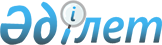 О бюджете Денисовского района на 2024-2026 годыРешение маслихата Денисовского района Костанайской области от 28 декабря 2023 года № 97.
      В соответствии со статьей 75 Бюджетного кодекса Республики Казахстан, подпунктом 1) пункта 1 статьи 6 Закона Республики Казахстан "О местном государственном управлении и самоуправлении в Республике Казахстан" Денисовский районный маслихат РЕШИЛ:
      1. Утвердить бюджет Денисовского района на 2024-2026 годы согласно приложениям 1, 2 и 3 соответственно, в том числе на 2024 год в следующих объемах:
      1) доходы – 5 191 368,6 тысяч тенге, в том числе по:
      налоговым поступлениям – 1 570 686,0 тысяч тенге;
      неналоговым поступлениям – 9 292,0 тысячи тенге;
      поступления от продажи основного капитала – 1 600,0 тысяч тенге;
      поступлениям трансфертов – 3 609 790,6 тысяч тенге;
      2) затраты – 5 294 367,7 тысяч тенге;
      3) чистое бюджетное кредитование – 42 544,0 тысячи тенге, в том числе:
      бюджетные кредиты – 77 532,0 тысячи тенге;
      погашение бюджетных кредитов – 34 988,0 тысяч тенге;
      4) сальдо по операциям с финансовыми активами – 0,0 тысяч тенге, в том числе:
      приобретение финансовых активов – 0,0 тысяч тенге;
      5) дефицит (профицит) бюджета – -145 543,1 тысячи тенге;
      6) финансирование дефицита (использование профицита) бюджета – 145 543,1 тысячи тенге.
      Сноска. Пункт 1 – в редакции решения маслихата Денисовского района Костанайской области от 28.02.2024 № 16 (вводится в действие с 01.01.2024).


      2. Учесть, что в районном бюджете на 2024 год предусмотрен объем субвенции, передаваемой из областного бюджета в бюджет района в сумме 222 212 тысяч тенге.
      3. Учесть, что в районном бюджете на 2024 год предусмотрены объемы субвенций, передаваемых из районного бюджета в бюджеты сел и сельских округов в сумме 289 922,0 тысячи тенге, в том числе:
      Архангельский сельский округ – 14 543,0 тысячи тенге;
      Аршалинский сельский округ – 34 264,0 тысячи тенге;
      Аятский сельский округ – 19 703,0 тысячи тенге;
      Денисовский сельский округ – 61 488,0 тысяч тенге;
      село Глебовка – 22 567,0 тысяч тенге;
      село Крымское – 17 814,0 тысяч тенге;
      Красноармейский сельский округ – 21 323,0 тысячи тенге;
      село Перелески – 19 031,0 тысяча тенге;
      Покровский сельский округ – 19 880,0 тысяч тенге;
      Приреченский сельский округ – 13 321,0 тысяча тенге;
      Свердловский сельский округ – 16 884,0 тысячи тенге;
      Тельманский сельский округ – 29 104,0 тысячи тенге.
      4. Утвердить резерв местного исполнительного органа Денисовского района на 2024 год в размере 2000,0 тысяч тенге.
      4-1. Учесть, что в бюджете района на 2024 год предусмотрен возврат целевых трансфертов на сумму 960,5 тысяч тенге, в том числе:
      - в Национальный фонд 0,3 тысячи тенге;
      - в областной бюджет в сумме 785,1 тысяч тенге;
      - бюджетные кредиты 175,1 тысяч тенге.
      Сноска. Решение дополнено пунктом 4-1 в соответствии с решением маслихата Денисовского района Костанайской области от 28.02.2024 № 16 (вводится в действие с 01.01.2024).


      5. Настоящее решение вводится в действие с 1 января 2024 года. Бюджет Денисовского района на 2024 год
      Сноска. Приложение 1 – в редакции решения маслихата Денисовского района Костанайской области от 28.02.2024 № 16 (вводится в действие с 01.01.2024). Бюджет Денисовского района на 2025 год
      Сноска. Приложение 2 – в редакции решения маслихата Денисовского района Костанайской области от 28.02.2024 № 16 (вводится в действие с 01.01.2024). Бюджет Денисовского района на 2026 год
					© 2012. РГП на ПХВ «Институт законодательства и правовой информации Республики Казахстан» Министерства юстиции Республики Казахстан
				
      Председатель Денисовcкого районного маслихата 

В. Шерер
Приложение 1к решению Денисовскогорайонного маслихатаот 28 декабря 2023 года№ 97
Категория
Категория
Категория
Категория
Категория
Категория
Категория
Категория
Сумма, тысяч тенге
Класс
Класс
Класс
Класс
Класс
Класс
Класс
Сумма, тысяч тенге
Подкласс
Подкласс
Подкласс
Подкласс
Сумма, тысяч тенге
Наименование
Наименование
Наименование
Сумма, тысяч тенге
I. Доходы
I. Доходы
I. Доходы
5191368,6
1
Налоговые поступления 
Налоговые поступления 
Налоговые поступления 
1570686,0
1
01
01
01
Подоходный налог
Подоходный налог
Подоходный налог
874140,0
1
01
01
01
1
Корпоративный подоходный налог 
Корпоративный подоходный налог 
Корпоративный подоходный налог 
219350,0
1
01
01
01
2
Индивидуальный подоходный налог
Индивидуальный подоходный налог
Индивидуальный подоходный налог
654790,0
1
03
03
03
Социальный налог
Социальный налог
Социальный налог
391615,0
1
03
03
03
1
Социальный налог
Социальный налог
Социальный налог
391615,0
1
04
04
04
Налоги на собственность
Налоги на собственность
Налоги на собственность
201096,0
1
04
04
04
1
Налоги на имущество 
Налоги на имущество 
Налоги на имущество 
197012,0
1
04
04
04
3
Земельный налог
Земельный налог
Земельный налог
4084,0
1
05
05
05
Внутренние налоги на товары, работы и услуги
Внутренние налоги на товары, работы и услуги
Внутренние налоги на товары, работы и услуги
93023,0
1
05
05
05
2
Акцизы
Акцизы
Акцизы
2505,0
1
05
05
05
3
Поступления за использование природных и других ресурсов
Поступления за использование природных и других ресурсов
Поступления за использование природных и других ресурсов
82988,0
1
05
05
05
4
Сборы за ведение предпринимательской и профессиональной деятельности
Сборы за ведение предпринимательской и профессиональной деятельности
Сборы за ведение предпринимательской и профессиональной деятельности
7530,0
1
08
08
08
Обязательные платежи, взимаемые за совершение юридически значимых действий и (или) выдачу документов уполномоченными на то государственными органами или должностными лицами 
Обязательные платежи, взимаемые за совершение юридически значимых действий и (или) выдачу документов уполномоченными на то государственными органами или должностными лицами 
Обязательные платежи, взимаемые за совершение юридически значимых действий и (или) выдачу документов уполномоченными на то государственными органами или должностными лицами 
10812,0
1
08
08
08
1
Государственная пошлина
Государственная пошлина
Государственная пошлина
10812,0
2
Неналоговые поступления
Неналоговые поступления
Неналоговые поступления
9292,0
2
01
01
01
Доходы от государственной собственности 
Доходы от государственной собственности 
Доходы от государственной собственности 
1975,0
2
01
01
01
5
Доходы от аренды имущества, находящегося в государственной собственности
Доходы от аренды имущества, находящегося в государственной собственности
Доходы от аренды имущества, находящегося в государственной собственности
1585,0
2
01
01
01
9
Плата за сервитут по земельным участкам, находящихся в коммунальной собственности
Плата за сервитут по земельным участкам, находящихся в коммунальной собственности
Плата за сервитут по земельным участкам, находящихся в коммунальной собственности
390,0
2
03
03
03
Поступления денег от проведения государственных закупок, организуемых государственными учреждениями, финансируемыми из государственного бюджета
Поступления денег от проведения государственных закупок, организуемых государственными учреждениями, финансируемыми из государственного бюджета
Поступления денег от проведения государственных закупок, организуемых государственными учреждениями, финансируемыми из государственного бюджета
103,0
2
03
03
03
1
Поступления денег от проведения государственных закупок, организуемых государственными учреждениями, финансируемыми из государственного бюджета
Поступления денег от проведения государственных закупок, организуемых государственными учреждениями, финансируемыми из государственного бюджета
Поступления денег от проведения государственных закупок, организуемых государственными учреждениями, финансируемыми из государственного бюджета
103,0
2
04
04
04
Штрафы, пени, санкции, взыскания, налагаемые государственными учреждениями, финансируемыми из государственного бюджета, а также содержащимися и финансируемыми из бюджета (сметы расходов) Национального Банка Республики Казахстан
Штрафы, пени, санкции, взыскания, налагаемые государственными учреждениями, финансируемыми из государственного бюджета, а также содержащимися и финансируемыми из бюджета (сметы расходов) Национального Банка Республики Казахстан
Штрафы, пени, санкции, взыскания, налагаемые государственными учреждениями, финансируемыми из государственного бюджета, а также содержащимися и финансируемыми из бюджета (сметы расходов) Национального Банка Республики Казахстан
214,0
2
04
04
04
1
Штрафы, пени, санкции, взыскания, налагаемые государственными учреждениями, финансируемыми из государственного бюджета, а также содержащимися и финансируемыми из бюджета (сметы расходов) Национального Банка Республики Казахстан, за исключением поступлений от организаций нефтяного сектора и в Фонд компенсации потерпевшим
Штрафы, пени, санкции, взыскания, налагаемые государственными учреждениями, финансируемыми из государственного бюджета, а также содержащимися и финансируемыми из бюджета (сметы расходов) Национального Банка Республики Казахстан, за исключением поступлений от организаций нефтяного сектора и в Фонд компенсации потерпевшим
Штрафы, пени, санкции, взыскания, налагаемые государственными учреждениями, финансируемыми из государственного бюджета, а также содержащимися и финансируемыми из бюджета (сметы расходов) Национального Банка Республики Казахстан, за исключением поступлений от организаций нефтяного сектора и в Фонд компенсации потерпевшим
214,0
2
06
06
06
Прочие неналоговые поступления
Прочие неналоговые поступления
Прочие неналоговые поступления
7000,0
2
06
06
06
1
Прочие неналоговые поступления
Прочие неналоговые поступления
Прочие неналоговые поступления
7000,0
3
Поступления от продажи основного капитала
Поступления от продажи основного капитала
Поступления от продажи основного капитала
1600,0
3
01
01
01
Продажа государственного имущества, закрепленного за государственными учреждениями
Продажа государственного имущества, закрепленного за государственными учреждениями
Продажа государственного имущества, закрепленного за государственными учреждениями
1600,0
3
01
01
01
1
Продажа государственного имущества, закрепленного за государственными учреждениями
Продажа государственного имущества, закрепленного за государственными учреждениями
Продажа государственного имущества, закрепленного за государственными учреждениями
1600,0
4
Поступления трансфертов
Поступления трансфертов
Поступления трансфертов
3609790,6
4
01
01
01
Трансферты из нижестоящих органов государственного управления
Трансферты из нижестоящих органов государственного управления
Трансферты из нижестоящих органов государственного управления
5993,5
4
01
01
01
3
Трансферты из бюджетов городов районного значения, сел, поселков, сельских округов
Трансферты из бюджетов городов районного значения, сел, поселков, сельских округов
Трансферты из бюджетов городов районного значения, сел, поселков, сельских округов
5993,5
4
02
02
02
Трансферты из вышестоящих органов государственного управления
Трансферты из вышестоящих органов государственного управления
Трансферты из вышестоящих органов государственного управления
3603797,1
4
02
02
02
2
Трансферты из областного бюджета
Трансферты из областного бюджета
Трансферты из областного бюджета
3603797,1
Функциональная группа 
Функциональная группа 
Функциональная группа 
Функциональная группа 
Функциональная группа 
Функциональная группа 
Функциональная группа 
Функциональная группа 
Сумма, тысяч тенге
Функциональная подгруппа
Функциональная подгруппа
Функциональная подгруппа
Функциональная подгруппа
Функциональная подгруппа
Функциональная подгруппа
Сумма, тысяч тенге
Администратор бюджетных программ
Администратор бюджетных программ
Администратор бюджетных программ
Администратор бюджетных программ
Сумма, тысяч тенге
Программа
Программа
Программа
Сумма, тысяч тенге
Наименование
Сумма, тысяч тенге
II. Затраты
5294367,7
01
01
Государственные услуги общего характера
1393403,9
1
1
Представительные, исполнительные и другие органы, выполняющие общие функции государственного управления
283985,0
112
Аппарат маслихата района (города областного значения)
50360,0
001
001
Услуги по обеспечению деятельности маслихата района (города областного значения)
47570,0
005
005
Повышение эффективности деятельности депутатов маслихата 
2790,0
122
Аппарат акима района (города областного значения)
233625,0
001
001
Услуги по обеспечению деятельности акима района (города областного значения)
218035,0
003
003
Капитальные расходы государственного органа
15590,0
2
2
Финансовая деятельность
1408,0
459
Отдел экономики и финансов района (города областного значения)
1408,0
003
003
Проведение оценки имущества в целях налогообложения
908,0
010
010
Приватизация, управление коммунальным имуществом, постприватизационная деятельность и регулирование споров, связанных с этим
500,0
9
9
Прочие государственные услуги общего характера
1108010,9
454
Отдел предпринимательства и сельского хозяйства района (города областного значения)
41268,0
001
001
Услуги по реализации государственной политики на местном уровне в области развития предпринимательства и сельского хозяйства 
41268,0
458
Отдел жилищно-коммунального хозяйства, пассажирского транспорта и автомобильных дорог района (города областного значения)
982756,4
001
001
Услуги по реализации государственной политики на местном уровне в области жилищно-коммунального хозяйства, пассажирского транспорта и автомобильных дорог 
36616,9
113
113
Целевые текущие трансферты нижестоящим бюджетам
946139,5
459
Отдел экономики и финансов района (города областного значения)
83986,5
001
001
Услуги по реализации государственной политики в области формирования и развития экономической политики, государственного планирования, исполнения бюджета и управления коммунальной собственностью района (города областного значения)
64613,0
113
113
Целевые текущие трансферты нижестоящим бюджетам
19373,5
02
02
Оборона
9861,0
1
1
Военные нужды
8255,0
122
Аппарат акима района (города областного значения)
8255,0
005
005
Мероприятия в рамках исполнения всеобщей воинской обязанности
8255,0
2
2
Организация работы по чрезвычайным ситуациям
1606,0
122
Аппарат акима района (города областного значения)
1606,0
006
006
Предупреждение и ликвидация чрезвычайных ситуаций масштаба района (города областного значения)
1417,0
007
007
Мероприятия по профилактике и тушению степных пожаров районного (городского) масштаба, а также пожаров в населенных пунктах, в которых не созданы органы государственной противопожарной службы
189,0
06
06
Социальная помощь и социальное обеспечение
226791,6
1
1
Социальное обеспечение
41530,0
451
Отдел занятости и социальных программ района (города областного значения)
41530,0
005
005
Государственная адресная социальная помощь
41530,0
2
2
Социальная помощь
132772,6
451
Отдел занятости и социальных программ района (города областного значения)
132772,6
006
006
Оказание жилищной помощи
2898,0
007
007
Социальная помощь отдельным категориям нуждающихся граждан по решениям местных представительных органов
33036,6
010
010
Материальное обеспечение детей с инвалидностью, воспитывающихся и обучающихся на дому
798,0
014
014
Оказание социальной помощи нуждающимся гражданам на дому
61908,0
017
017
Обеспечение нуждающихся лиц с инвалидностью протезно-ортопедическими, сурдотехническими и тифлотехническими средствами, специальными средствами передвижения, обязательными гигиеническими средствами, а также предоставление услуг санаторно-курортного лечения, специалиста жестового языка, индивидуальных помощников в соответствии с индивидуальной программой реабилитации лица с инвалидностью
34132,0
9
9
Прочие услуги в области социальной помощи и социального обеспечения
52489,0
451
Отдел занятости и социальных программ района (города областного значения)
52489,0
001
001
Услуги по реализации государственной политики на местном уровне в области обеспечения занятости и реализации социальных программ для населения
47055,0
011
011
Оплата услуг по зачислению, выплате и доставке пособий и других социальных выплат
403,0
050
050
Обеспечение прав и улучшение качества жизни лиц с инвалидностью в Республике Казахстан
5031,0
07
07
Жилищно-коммунальное хозяйство
820260,2
1
1
Жилищное хозяйство
33644,0
466
Отдел архитектуры, градостроительства и строительства района (города областного значения)
33644,0
004
004
Проектирование, развитие и (или) обустройство инженерно-коммуникационной инфраструктуры
33644,0
2
2
Коммунальное хозяйство
786505,2
466
Отдел архитектуры, градостроительства и строительства района (города областного значения)
786505,2
058
058
Развитие системы водоснабжения и водоотведения в сельских населенных пунктах
786505,2
3
3
Благоустройство населенных пунктов
111,0
458
Отдел жилищно-коммунального хозяйства, пассажирского транспорта и автомобильных дорог района (города областного значения)
111,0
016
016
Обеспечение санитарии населенных пунктов
111,0
08
08
Культура, спорт, туризм и информационное пространство
565604,8
1
1
Деятельность в области культуры
154955,3
455
Отдел культуры и развития языков района (города областного значения)
154955,3
003
003
Поддержка культурно-досуговой работы
154955,3
2
2
Спорт
131844,0
465
Отдел физической культуры и спорта района (города областного значения)
122579,0
001
001
Услуги по реализации государственной политики на местном уровне в сфере физической культуры и спорта
15022,0
005
005
Развитие массового спорта и национальных видов спорта 
93819,0
006
006
Проведение спортивных соревнований на районном (города областного значения) уровне
1500,0
007
007
Подготовка и участие членов сборных команд района (города областного значения) по различным видам спорта на областных спортивных соревнованиях
11160,0
113
113
Целевые текущие трансферты нижестоящим бюджетам
1078,0
466
Отдел архитектуры, градостроительства и строительства района (города областного значения)
9265,0
008
008
Развитие объектов спорта
9265,0
3
3
Информационное пространство
193781,0
455
Отдел культуры и развития языков района (города областного значения)
165268,0
006
006
Функционирование районных (городских) библиотек
136565,0
007
007
Развитие государственного языка и других языков народа Казахстана
28703,0
456
Отдел внутренней политики района (города областного значения)
10593,0
002
002
Услуги по проведению государственной информационной политики 
10593,0
466
Отдел архитектуры, градостроительства и строительства района (города областного значения)
17920,0
075
075
Строительство сетей связи
17920,0
9
9
Прочие услуги по организации культуры, спорта, туризма и информационного пространства
85024,5
455
Отдел культуры и развития языков района (города областного значения)
23993,0
001
001
Услуги по реализации государственной политики на местном уровне в области развития языков и культуры
23993,0
456
Отдел внутренней политики района (города областного значения)
61031,5
001
001
Услуги по реализации государственной политики на местном уровне в области информации, укрепления государственности и формирования социального оптимизма граждан
27883,5
003
003
Реализация мероприятий в сфере молодежной политики
24658,0
032
032
Капитальные расходы подведомственных государственных учреждений и организаций
8490,0
09
09
Топливно-энергетический комплекс и недропользование
21336,0
1
1
Топливо и энергетика
21336,0
466
Отдел архитектуры, градостроительства и строительства района (города областного значения)
21336,0
036
036
Развитие газотранспортной системы
21336,0
10
10
Сельское, водное, лесное, рыбное хозяйство, особо охраняемые природные территории, охрана окружающей среды и животного мира, земельные отношения
44420,0
6
6
Земельные отношения
25023,0
463
Отдел земельных отношений района (города областного значения)
25023,0
001
001
Услуги по реализации государственной политики в области регулирования земельных отношений на территории района (города областного значения)
22110,0
006
006
Землеустройство, проводимое при установлении границ районов, городов областного значения, районного значения, сельских округов, поселков, сел
2913,0
9
9
Прочие услуги в области сельского, водного, лесного, рыбного хозяйства, охраны окружающей среды и земельных отношений
19397,0
458
Отдел жилищно-коммунального хозяйства, пассажирского транспорта и автомобильных дорог района (города областного значения)
600,0
057
057
Содержание приютов, пунктов временного содержания для домашних животных
600,0
459
Отдел экономики и финансов района (города областного значения)
18797,0
099
099
Реализация мер по оказанию социальной поддержки специалистов
18797,0
11
11
Промышленность, архитектурная, градостроительная и строительная деятельность
33055,0
2
2
Архитектурная, градостроительная и строительная деятельность
33055,0
466
Отдел архитектуры, градостроительства и строительства района (города областного значения)
33055,0
001
001
Услуги по реализации государственной политики в области строительства, улучшения архитектурного облика городов, районов и населенных пунктов области и обеспечению рационального и эффективного градостроительного освоения территории района (города областного значения)
33055,0
12
12
Транспорт и коммуникации
1626299,8
1
1
Автомобильный транспорт
1626299,8
458
Отдел жилищно-коммунального хозяйства, пассажирского транспорта и автомобильных дорог района (города областного значения)
1626299,8
023
023
Обеспечение функционирования автомобильных дорог
67592,0
045
045
Капитальный и средний ремонт автомобильных дорог районного значения и улиц населенных пунктов
1558707,8
13
13
Прочие
94103,0
9
9
Прочие
94103,0
459
Отдел экономики и финансов района (города областного значения)
2000,0
012
012
Резерв местного исполнительного органа района (города областного значения)
2000,0
466
Отдел архитектуры, градостроительства и строительства района (города областного значения)
92103,0
079
079
Развитие социальной и инженерной инфраструктуры в сельских населенных пунктах в рамках проекта "Ауыл-Ел бесігі"
92103,0
14
14
Обслуживание долга
6188,0
1
1
Обслуживание долга
6188,0
459
Отдел экономики и финансов района (города областного значения)
6188,0
021
021
Обслуживание долга местных исполнительных органов по выплате вознаграждений и иных платежей по займам из областного бюджета
6188,0
15
15
 Трансферты
453044,4
1
1
 Трансферты
453044,4
459
Отдел экономики и финансов района (города областного значения)
453044,4
006
006
Возврат неиспользованных (недоиспользованных) целевых трансфертов
785,1
024
024
Целевые текущие трансферты из нижестоящего бюджета на компенсацию потерь вышестоящего бюджета в связи с изменением законодательства
162337,0
038
038
Субвенции
289922,0
054
054
Возврат сумм неиспользованных (недоиспользованных) целевых трансфертов, выделенных из республиканского бюджета за счет целевого трансферта из Национального фонда Республики Казахстан
0,3
III. Чистое бюджетное кредитование
42544,0
10
10
Сельское, водное, лесное, рыбное хозяйство, особо охраняемые природные территории, охрана окружающей среды и животного мира, земельные отношения
77532,0
9
9
Прочие услуги в области сельского, водного, лесного, рыбного хозяйства, охраны окружающей среды и земельных отношений
77532,0
459
Отдел экономики и финансов района (города областного значения)
77532,0
018
018
Бюджетные кредиты для реализации мер социальной поддержки специалистов
77532,0
Категория
Категория
Категория
Категория
Категория
Категория
Категория
Категория
Сумма, тысяч тенге
Класс
Класс
Класс
Класс
Класс
Сумма, тысяч тенге
Подкласс
Подкласс
Подкласс
Сумма, тысяч тенге
Специфика
Специфика
Сумма, тысяч тенге
Наименование
Сумма, тысяч тенге
IV Сальдо по операциям с финансовыми активами
0,0
V Дефицит (профицит) бюджета
-145543,1
VI Финансирование дефицита (использование профицита) бюджета
145543,1
Поступления займов
77532,0
7
7
7
Поступления займов
77532,0
1
1
Внутренние государственные займы
77532,0
2
Договоры займа
77532,0
3
Займы, получаемые местным исполнительным органом района (города областного значения)
77532,0
Погашения займов
34988,0
5
5
5
Погашение бюджетных кредитов
34988,0
01
01
Погашение бюджетных кредитов
34988,0
1
Погашение бюджетных кредитов, выданных из государственного бюджета
34988,0
13
Погашение бюджетных кредитов, выданных из местного бюджета физическим лицам
34988,0
ДВИЖЕНИЕ ОСТАТКОВ БЮДЖЕТНЫХ СРЕДСТВ
103174,2
8
8
8
Используемые остатки бюджетных средств
103174,2
1
1
Остатки бюджетных средств
103174,2
1
Свободные остатки бюджетных средств
103174,2
01
Свободные остатки бюджетных средств
103174,2Приложение 2к решению Денисовскогорайонного маслихатаот 28 декабря 2023 года№ 97
Категория
Категория
Категория
Категория
Категория
Категория
Категория
Категория
Категория
Сумма, тысяч тенге
Класс
Класс
Класс
Класс
Класс
Класс
Класс
Класс
Сумма, тысяч тенге
Подкласс
Подкласс
Подкласс
Подкласс
Подкласс
Сумма, тысяч тенге
Наименование
Наименование
Наименование
Наименование
Сумма, тысяч тенге
I. Доходы
I. Доходы
I. Доходы
I. Доходы
6567164,0
1
Налоговые поступления 
Налоговые поступления 
Налоговые поступления 
Налоговые поступления 
1698521,0
1
01
01
01
Подоходный налог
Подоходный налог
Подоходный налог
Подоходный налог
900984,0
1
01
01
01
1
Корпоративный подоходный налог 
Корпоративный подоходный налог 
Корпоративный подоходный налог 
Корпоративный подоходный налог 
165371,0
1
01
01
01
2
Индивидуальный подоходный налог
Индивидуальный подоходный налог
Индивидуальный подоходный налог
Индивидуальный подоходный налог
1003017,2
1
03
03
03
Социальный налог
Социальный налог
Социальный налог
Социальный налог
454910,0
1
03
03
03
1
Социальный налог
Социальный налог
Социальный налог
Социальный налог
454910,0
1
04
04
04
Налоги на собственность
Налоги на собственность
Налоги на собственность
Налоги на собственность
217325,0
1
04
04
04
1
Налоги на имущество 
Налоги на имущество 
Налоги на имущество 
Налоги на имущество 
211610,0
1
04
04
04
3
Земельный налог
Земельный налог
Земельный налог
Земельный налог
5715,0
1
05
05
05
Внутренние налоги на товары, работы и услуги
Внутренние налоги на товары, работы и услуги
Внутренние налоги на товары, работы и услуги
Внутренние налоги на товары, работы и услуги
105316,0
1
05
05
05
2
Акцизы
Акцизы
Акцизы
Акцизы
2032,0
1
05
05
05
3
Поступления за использование природных и других ресурсов
Поступления за использование природных и других ресурсов
Поступления за использование природных и других ресурсов
Поступления за использование природных и других ресурсов
95798,0
1
05
05
05
4
Сборы за ведение предпринимательской и профессиональной деятельности
Сборы за ведение предпринимательской и профессиональной деятельности
Сборы за ведение предпринимательской и профессиональной деятельности
Сборы за ведение предпринимательской и профессиональной деятельности
7486,0
1
08
08
08
Обязательные платежи, взимаемые за совершение юридически значимых действий и (или) выдачу документов уполномоченными на то государственными органами или должностными лицами 
Обязательные платежи, взимаемые за совершение юридически значимых действий и (или) выдачу документов уполномоченными на то государственными органами или должностными лицами 
Обязательные платежи, взимаемые за совершение юридически значимых действий и (или) выдачу документов уполномоченными на то государственными органами или должностными лицами 
Обязательные платежи, взимаемые за совершение юридически значимых действий и (или) выдачу документов уполномоченными на то государственными органами или должностными лицами 
19986,0
1
08
08
08
1
Государственная пошлина
Государственная пошлина
Государственная пошлина
Государственная пошлина
19986,0
2
Неналоговые поступления
Неналоговые поступления
Неналоговые поступления
Неналоговые поступления
6998,0
2
01
01
01
Доходы от государственной собственности 
Доходы от государственной собственности 
Доходы от государственной собственности 
Доходы от государственной собственности 
2307,0
2
01
01
01
5
Доходы от аренды имущества, находящегося в государственной собственности
Доходы от аренды имущества, находящегося в государственной собственности
Доходы от аренды имущества, находящегося в государственной собственности
Доходы от аренды имущества, находящегося в государственной собственности
2286,0
2
01
01
01
7
Вознаграждения по кредитам, выданным из государственного бюджета
Вознаграждения по кредитам, выданным из государственного бюджета
Вознаграждения по кредитам, выданным из государственного бюджета
Вознаграждения по кредитам, выданным из государственного бюджета
21,0
2
04
04
04
Штрафы, пени, санкции, взыскания, налагаемые государственными учреждениями, финансируемыми из государственного бюджета, а также содержащимися и финансируемыми из бюджета (сметы расходов) Национального Банка Республики Казахстан
Штрафы, пени, санкции, взыскания, налагаемые государственными учреждениями, финансируемыми из государственного бюджета, а также содержащимися и финансируемыми из бюджета (сметы расходов) Национального Банка Республики Казахстан
Штрафы, пени, санкции, взыскания, налагаемые государственными учреждениями, финансируемыми из государственного бюджета, а также содержащимися и финансируемыми из бюджета (сметы расходов) Национального Банка Республики Казахстан
Штрафы, пени, санкции, взыскания, налагаемые государственными учреждениями, финансируемыми из государственного бюджета, а также содержащимися и финансируемыми из бюджета (сметы расходов) Национального Банка Республики Казахстан
311,0
2
04
04
04
1
Штрафы, пени, санкции, взыскания, налагаемые государственными учреждениями, финансируемыми из государственного бюджета, а также содержащимися и финансируемыми из бюджета (сметы расходов) Национального Банка Республики Казахстан, за исключением поступлений от организаций нефтяного сектора и в Фонд компенсации потерпевшим
Штрафы, пени, санкции, взыскания, налагаемые государственными учреждениями, финансируемыми из государственного бюджета, а также содержащимися и финансируемыми из бюджета (сметы расходов) Национального Банка Республики Казахстан, за исключением поступлений от организаций нефтяного сектора и в Фонд компенсации потерпевшим
Штрафы, пени, санкции, взыскания, налагаемые государственными учреждениями, финансируемыми из государственного бюджета, а также содержащимися и финансируемыми из бюджета (сметы расходов) Национального Банка Республики Казахстан, за исключением поступлений от организаций нефтяного сектора и в Фонд компенсации потерпевшим
Штрафы, пени, санкции, взыскания, налагаемые государственными учреждениями, финансируемыми из государственного бюджета, а также содержащимися и финансируемыми из бюджета (сметы расходов) Национального Банка Республики Казахстан, за исключением поступлений от организаций нефтяного сектора и в Фонд компенсации потерпевшим
311,0
2
06
06
06
Прочие неналоговые поступления
Прочие неналоговые поступления
Прочие неналоговые поступления
Прочие неналоговые поступления
4380,0
2
06
06
06
1
Прочие неналоговые поступления
Прочие неналоговые поступления
Прочие неналоговые поступления
Прочие неналоговые поступления
4380,0
3
Поступления от продажи основного капитала
Поступления от продажи основного капитала
Поступления от продажи основного капитала
Поступления от продажи основного капитала
15641,0
3
01
01
01
Продажа государственного имущества, закрепленного за государственными учреждениями
Продажа государственного имущества, закрепленного за государственными учреждениями
Продажа государственного имущества, закрепленного за государственными учреждениями
Продажа государственного имущества, закрепленного за государственными учреждениями
12123,0
3
01
01
01
1
Продажа государственного имущества, закрепленного за государственными учреждениями
Продажа государственного имущества, закрепленного за государственными учреждениями
Продажа государственного имущества, закрепленного за государственными учреждениями
Продажа государственного имущества, закрепленного за государственными учреждениями
12123,0
3
03
03
03
Продажа земли и нематериальных активов
Продажа земли и нематериальных активов
Продажа земли и нематериальных активов
Продажа земли и нематериальных активов
3518,0
3
03
03
03
1
Продажа земли 
Продажа земли 
Продажа земли 
Продажа земли 
738,0
3
03
03
03
2
Продажа нематериальных активов
Продажа нематериальных активов
Продажа нематериальных активов
Продажа нематериальных активов
2780,0
4
Поступления трансфертов
Поступления трансфертов
Поступления трансфертов
Поступления трансфертов
4578599,8
4
02
02
02
Трансферты из вышестоящих органов государственного управления
Трансферты из вышестоящих органов государственного управления
Трансферты из вышестоящих органов государственного управления
Трансферты из вышестоящих органов государственного управления
4578599,8
4
02
02
02
2
Трансферты из областного бюджета
Трансферты из областного бюджета
Трансферты из областного бюджета
Трансферты из областного бюджета
4578599,8
Функциональная группа 
Функциональная группа 
Функциональная группа 
Функциональная группа 
Функциональная группа 
Функциональная группа 
Функциональная группа 
Функциональная группа 
Функциональная группа 
Сумма, тысяч тенге
Функциональная подгруппа
Функциональная подгруппа
Функциональная подгруппа
Функциональная подгруппа
Функциональная подгруппа
Функциональная подгруппа
Функциональная подгруппа
Сумма, тысяч тенге
Администратор бюджетных программ
Администратор бюджетных программ
Администратор бюджетных программ
Администратор бюджетных программ
Администратор бюджетных программ
Сумма, тысяч тенге
Программа
Программа
Программа
Программа
Сумма, тысяч тенге
Наименование
Наименование
Сумма, тысяч тенге
II. Затраты
II. Затраты
6567164,0
01
01
Государственные услуги общего характера
Государственные услуги общего характера
1160660,2
1
1
Представительные, исполнительные и другие органы, выполняющие общие функции государственного управления
Представительные, исполнительные и другие органы, выполняющие общие функции государственного управления
256241,0
112
Аппарат маслихата района (города областного значения)
Аппарат маслихата района (города областного значения)
46788,0
001
001
Услуги по обеспечению деятельности маслихата района (города областного значения)
Услуги по обеспечению деятельности маслихата района (города областного значения)
46788,0
122
Аппарат акима района (города областного значения)
Аппарат акима района (города областного значения)
0,0
001
001
Услуги по обеспечению деятельности акима района (города областного значения)
Услуги по обеспечению деятельности акима района (города областного значения)
209453,0
003
003
Капитальные расходы государственного органа
Капитальные расходы государственного органа
209453,0
2
2
Финансовая деятельность
Финансовая деятельность
2151,0
459
Отдел экономики и финансов района (города областного значения)
Отдел экономики и финансов района (города областного значения)
2151,0
003
003
Проведение оценки имущества в целях налогообложения
Проведение оценки имущества в целях налогообложения
1069,0
010
010
Приватизация, управление коммунальным имуществом, постприватизационная деятельность и регулирование споров, связанных с этим
Приватизация, управление коммунальным имуществом, постприватизационная деятельность и регулирование споров, связанных с этим
1082,0
9
9
Прочие государственные услуги общего характера
Прочие государственные услуги общего характера
902268,2
454
Отдел предпринимательства и сельского хозяйства района (города областного значения)
Отдел предпринимательства и сельского хозяйства района (города областного значения)
44000,0
001
001
Услуги по реализации государственной политики на местном уровне в области развития предпринимательства и сельского хозяйства 
Услуги по реализации государственной политики на местном уровне в области развития предпринимательства и сельского хозяйства 
44000,0
458
Отдел жилищно-коммунального хозяйства, пассажирского транспорта и автомобильных дорог района (города областного значения)
Отдел жилищно-коммунального хозяйства, пассажирского транспорта и автомобильных дорог района (города областного значения)
799225,2
001
001
Услуги по реализации государственной политики на местном уровне в области жилищно-коммунального хозяйства, пассажирского транспорта и автомобильных дорог 
Услуги по реализации государственной политики на местном уровне в области жилищно-коммунального хозяйства, пассажирского транспорта и автомобильных дорог 
31366,0
113
113
Целевые текущие трансферты нижестоящим бюджетам
Целевые текущие трансферты нижестоящим бюджетам
767859,2
459
Отдел экономики и финансов района (города областного значения)
Отдел экономики и финансов района (города областного значения)
59043,0
001
001
Услуги по реализации государственной политики в области формирования и развития экономической политики, государственного планирования, исполнения бюджета и управления коммунальной собственностью района (города областного значения)
Услуги по реализации государственной политики в области формирования и развития экономической политики, государственного планирования, исполнения бюджета и управления коммунальной собственностью района (города областного значения)
59043,0
02
02
Оборона
Оборона
8019,0
1
1
Военные нужды
Военные нужды
7647,0
122
Аппарат акима района (города областного значения)
Аппарат акима района (города областного значения)
7647,0
005
005
Мероприятия в рамках исполнения всеобщей воинской обязанности
Мероприятия в рамках исполнения всеобщей воинской обязанности
7647,0
2
2
Организация работы по чрезвычайным ситуациям
Организация работы по чрезвычайным ситуациям
372,0
122
Аппарат акима района (города областного значения)
Аппарат акима района (города областного значения)
372,0
006
006
Предупреждение и ликвидация чрезвычайных ситуаций масштаба района (города областного значения)
Предупреждение и ликвидация чрезвычайных ситуаций масштаба района (города областного значения)
186,0
007
007
Мероприятия по профилактике и тушению степных пожаров районного (городского) масштаба, а также пожаров в населенных пунктах, в которых не созданы органы государственной противопожарной службы
Мероприятия по профилактике и тушению степных пожаров районного (городского) масштаба, а также пожаров в населенных пунктах, в которых не созданы органы государственной противопожарной службы
186,0
06
06
Социальная помощь и социальное обеспечение
Социальная помощь и социальное обеспечение
207360,0
1
1
Социальное обеспечение
Социальное обеспечение
39973,0
451
Отдел занятости и социальных программ района (города областного значения)
Отдел занятости и социальных программ района (города областного значения)
39973,0
005
005
Государственная адресная социальная помощь
Государственная адресная социальная помощь
39973,0
2
2
Социальная помощь
Социальная помощь
111394,0
451
Отдел занятости и социальных программ района (города областного значения)
Отдел занятости и социальных программ района (города областного значения)
111394,0
006
006
Оказание жилищной помощи
Оказание жилищной помощи
3015,0
007
007
Социальная помощь отдельным категориям нуждающихся граждан по решениям местных представительных органов
Социальная помощь отдельным категориям нуждающихся граждан по решениям местных представительных органов
30783,0
010
010
Материальное обеспечение детей с инвалидностью, воспитывающихся и обучающихся на дому
Материальное обеспечение детей с инвалидностью, воспитывающихся и обучающихся на дому
807,0
014
014
Оказание социальной помощи нуждающимся гражданам на дому
Оказание социальной помощи нуждающимся гражданам на дому
53981,0
017
017
Обеспечение нуждающихся лиц с инвалидностью протезно-ортопедическими, сурдотехническими и тифлотехническими средствами, специальными средствами передвижения, обязательными гигиеническими средствами, а также предоставление услуг санаторно-курортного лечения, специалиста жестового языка, индивидуальных помощников в соответствии с индивидуальной программой реабилитации лица с инвалидностью
Обеспечение нуждающихся лиц с инвалидностью протезно-ортопедическими, сурдотехническими и тифлотехническими средствами, специальными средствами передвижения, обязательными гигиеническими средствами, а также предоставление услуг санаторно-курортного лечения, специалиста жестового языка, индивидуальных помощников в соответствии с индивидуальной программой реабилитации лица с инвалидностью
22808,0
9
9
Прочие услуги в области социальной помощи и социального обеспечения
Прочие услуги в области социальной помощи и социального обеспечения
55993,0
451
Отдел занятости и социальных программ района (города областного значения)
Отдел занятости и социальных программ района (города областного значения)
55993,0
001
001
Услуги по реализации государственной политики на местном уровне в области обеспечения занятости и реализации социальных программ для населения
Услуги по реализации государственной политики на местном уровне в области обеспечения занятости и реализации социальных программ для населения
44677,0
011
011
Оплата услуг по зачислению, выплате и доставке пособий и других социальных выплат
Оплата услуг по зачислению, выплате и доставке пособий и других социальных выплат
265,0
050
050
Обеспечение прав и улучшение качества жизни лиц с инвалидностью в Республике Казахстан
Обеспечение прав и улучшение качества жизни лиц с инвалидностью в Республике Казахстан
11051,0
07
07
Жилищно-коммунальное хозяйство
Жилищно-коммунальное хозяйство
3376761,8
2
2
Коммунальное хозяйство
Коммунальное хозяйство
3376761,8
466
Отдел архитектуры, градостроительства и строительства района (города областного значения)
Отдел архитектуры, градостроительства и строительства района (города областного значения)
3376761,8
058
058
Развитие системы водоснабжения и водоотведения в сельских населенных пунктах
Развитие системы водоснабжения и водоотведения в сельских населенных пунктах
3376761,8
3
3
Благоустройство населенных пунктов
Благоустройство населенных пунктов
120,0
458
Отдел жилищно-коммунального хозяйства, пассажирского транспорта и автомобильных дорог района (города областного значения)
Отдел жилищно-коммунального хозяйства, пассажирского транспорта и автомобильных дорог района (города областного значения)
120,0
016
016
Обеспечение санитарии населенных пунктов
Обеспечение санитарии населенных пунктов
120,0
08
08
Культура, спорт, туризм и информационное пространство
Культура, спорт, туризм и информационное пространство
424317,0
1
1
Деятельность в области культуры
Деятельность в области культуры
119189,0
455
Отдел культуры и развития языков района (города областного значения)
Отдел культуры и развития языков района (города областного значения)
119189,0
003
003
Поддержка культурно-досуговой работы
Поддержка культурно-досуговой работы
119189,0
2
2
Спорт
Спорт
76408,0
465
Отдел физической культуры и спорта района (города областного значения)
Отдел физической культуры и спорта района (города областного значения)
71408,0
001
001
Услуги по реализации государственной политики на местном уровне в сфере физической культуры и спорта
Услуги по реализации государственной политики на местном уровне в сфере физической культуры и спорта
13593,0
005
005
Развитие массового спорта и национальных видов спорта 
Развитие массового спорта и национальных видов спорта 
49438,0
006
006
Проведение спортивных соревнований на районном (города областного значения) уровне
Проведение спортивных соревнований на районном (города областного значения) уровне
1298,0
007
007
Подготовка и участие членов сборных команд района (города областного значения) по различным видам спорта на областных спортивных соревнованиях
Подготовка и участие членов сборных команд района (города областного значения) по различным видам спорта на областных спортивных соревнованиях
7079,0
466
Отдел архитектуры, градостроительства и строительства района (города областного значения)
Отдел архитектуры, градостроительства и строительства района (города областного значения)
5000,0
008
008
Развитие объектов спорта
Развитие объектов спорта
5000,0
3
3
Информационное пространство
Информационное пространство
156591,0
455
Отдел культуры и развития языков района (города областного значения)
Отдел культуры и развития языков района (города областного значения)
146316,0
006
006
Функционирование районных (городских) библиотек
Функционирование районных (городских) библиотек
122557,0
007
007
Развитие государственного языка и других языков народа Казахстана
Развитие государственного языка и других языков народа Казахстана
23759,0
456
Отдел внутренней политики района (города областного значения)
Отдел внутренней политики района (города областного значения)
10275,0
002
002
Услуги по проведению государственной информационной политики 
Услуги по проведению государственной информационной политики 
10275,0
9
9
Прочие услуги по организации культуры, спорта, туризма и информационного пространства
Прочие услуги по организации культуры, спорта, туризма и информационного пространства
72129,0
455
Отдел культуры и развития языков района (города областного значения)
Отдел культуры и развития языков района (города областного значения)
23361,0
001
001
Услуги по реализации государственной политики на местном уровне в области развития языков и культуры
Услуги по реализации государственной политики на местном уровне в области развития языков и культуры
23361,0
456
Отдел внутренней политики района (города областного значения)
Отдел внутренней политики района (города областного значения)
48768,0
001
001
Услуги по реализации государственной политики на местном уровне в области информации, укрепления государственности и формирования социального оптимизма граждан
Услуги по реализации государственной политики на местном уровне в области информации, укрепления государственности и формирования социального оптимизма граждан
25555,0
003
003
Реализация мероприятий в сфере молодежной политики
Реализация мероприятий в сфере молодежной политики
23213,0
09
09
Топливно-энергетический комплекс и недропользование
Топливно-энергетический комплекс и недропользование
238519,0
1
1
Топливо и энергетика
Топливо и энергетика
238519,0
466
Отдел архитектуры, градостроительства и строительства района (города областного значения)
Отдел архитектуры, градостроительства и строительства района (города областного значения)
238519,0
036
036
Развитие газотранспортной системы
Развитие газотранспортной системы
238519,0
10
10
Сельское, водное, лесное, рыбное хозяйство, особо охраняемые природные территории, охрана окружающей среды и животного мира, земельные отношения
Сельское, водное, лесное, рыбное хозяйство, особо охраняемые природные территории, охрана окружающей среды и животного мира, земельные отношения
43200,0
6
6
Земельные отношения
Земельные отношения
24457,0
463
Отдел земельных отношений района (города областного значения)
Отдел земельных отношений района (города областного значения)
24457,0
001
001
Услуги по реализации государственной политики в области регулирования земельных отношений на территории района (города областного значения)
Услуги по реализации государственной политики в области регулирования земельных отношений на территории района (города областного значения)
21885,0
006
006
Землеустройство, проводимое при установлении границ районов, городов областного значения, районного значения, сельских округов, поселков, сел
Землеустройство, проводимое при установлении границ районов, городов областного значения, районного значения, сельских округов, поселков, сел
2572,0
9
9
Прочие услуги в области сельского, водного, лесного, рыбного хозяйства, охраны окружающей среды и земельных отношений
Прочие услуги в области сельского, водного, лесного, рыбного хозяйства, охраны окружающей среды и земельных отношений
18743,0
458
Отдел жилищно-коммунального хозяйства, пассажирского транспорта и автомобильных дорог района (города областного значения)
Отдел жилищно-коммунального хозяйства, пассажирского транспорта и автомобильных дорог района (города областного значения)
54,0
057
057
Содержание приютов, пунктов временного содержания для домашних животных
Содержание приютов, пунктов временного содержания для домашних животных
54,0
459
Отдел экономики и финансов района (города областного значения)
Отдел экономики и финансов района (города областного значения)
18689,0
099
099
Реализация мер по оказанию социальной поддержки специалистов
Реализация мер по оказанию социальной поддержки специалистов
18689,0
11
11
Промышленность, архитектурная, градостроительная и строительная деятельность
Промышленность, архитектурная, градостроительная и строительная деятельность
33861,0
2
2
Архитектурная, градостроительная и строительная деятельность
Архитектурная, градостроительная и строительная деятельность
33861,0
466
Отдел архитектуры, градостроительства и строительства района (города областного значения)
Отдел архитектуры, градостроительства и строительства района (города областного значения)
33861,0
001
001
Услуги по реализации государственной политики в области строительства, улучшения архитектурного облика городов, районов и населенных пунктов области и обеспечению рационального и эффективного градостроительного освоения территории района (города областного значения)
Услуги по реализации государственной политики в области строительства, улучшения архитектурного облика городов, районов и населенных пунктов области и обеспечению рационального и эффективного градостроительного освоения территории района (города областного значения)
33861,0
12
12
Транспорт и коммуникации
Транспорт и коммуникации
597732,0
1
1
Автомобильный транспорт
Автомобильный транспорт
597732,0
458
Отдел жилищно-коммунального хозяйства, пассажирского транспорта и автомобильных дорог района (города областного значения)
Отдел жилищно-коммунального хозяйства, пассажирского транспорта и автомобильных дорог района (города областного значения)
597732,0
023
023
Обеспечение функционирования автомобильных дорог
Обеспечение функционирования автомобильных дорог
391004,0
045
045
Капитальный и средний ремонт автомобильных дорог районного значения и улиц населенных пунктов
Капитальный и средний ремонт автомобильных дорог районного значения и улиц населенных пунктов
206728,0
13
13
Прочие
Прочие
2268,0
9
9
Прочие
Прочие
2268,0
459
Отдел экономики и финансов района (города областного значения)
Отдел экономики и финансов района (города областного значения)
2268,0
012
012
Резерв местного исполнительного органа района (города областного значения)
Резерв местного исполнительного органа района (города областного значения)
2268,0
14
14
Обслуживание долга
Обслуживание долга
6182,0
1
1
Обслуживание долга
Обслуживание долга
6182,0
459
Отдел экономики и финансов района (города областного значения)
Отдел экономики и финансов района (города областного значения)
6182,0
021
021
Обслуживание долга местных исполнительных органов по выплате вознаграждений и иных платежей по займам из областного бюджета
Обслуживание долга местных исполнительных органов по выплате вознаграждений и иных платежей по займам из областного бюджета
6182,0
15
15
 Трансферты
 Трансферты
468284,0
1
1
 Трансферты
 Трансферты
468284,0
459
Отдел экономики и финансов района (города областного значения)
Отдел экономики и финансов района (города областного значения)
468284,0
024
024
Целевые текущие трансферты из нижестоящего бюджета на компенсацию потерь вышестоящего бюджета в связи с изменением законодательства
Целевые текущие трансферты из нижестоящего бюджета на компенсацию потерь вышестоящего бюджета в связи с изменением законодательства
164387,0
038
038
Субвенции
Субвенции
303897,0
III. Чистое бюджетное кредитование
III. Чистое бюджетное кредитование
0,0
10
10
Сельское, водное, лесное, рыбное хозяйство, особо охраняемые природные территории, охрана окружающей среды и животного мира, земельные отношения
Сельское, водное, лесное, рыбное хозяйство, особо охраняемые природные территории, охрана окружающей среды и животного мира, земельные отношения
0,0
9
9
Прочие услуги в области сельского, водного, лесного, рыбного хозяйства, охраны окружающей среды и земельных отношений
Прочие услуги в области сельского, водного, лесного, рыбного хозяйства, охраны окружающей среды и земельных отношений
0,0
459
Отдел экономики и финансов района (города областного значения)
Отдел экономики и финансов района (города областного значения)
0,0
018
018
Бюджетные кредиты для реализации мер социальной поддержки специалистов
Бюджетные кредиты для реализации мер социальной поддержки специалистов
0,0
Категория
Категория
Категория
Категория
Категория
Категория
Категория
Категория
Категория
Сумма, тысяч тенге
Класс
Класс
Класс
Класс
Класс
Класс
Сумма, тысяч тенге
Подкласс
Подкласс
Подкласс
Подкласс
Сумма, тысяч тенге
Специфика
Специфика
Специфика
Сумма, тысяч тенге
Наименование
Сумма, тысяч тенге
IV Сальдо по операциям с финансовыми активами
0,0
V Дефицит (профицит) бюджета
0,0
VI Финансирование дефицита (использование профицита) бюджета
0,0
Поступления займов
0,0
7
7
7
Поступления займов
0,0
1
1
Внутренние государственные займы
0,0
2
Договоры займа
0,0
3
3
Займы, получаемые местным исполнительным органом района (города областного значения)
0,0
Погашения займов
0,0
5
5
5
Погашение бюджетных кредитов
34988,0
01
01
Погашение бюджетных кредитов
34988,0
1
Погашение бюджетных кредитов, выданных из государственного бюджета
34988,0
13
13
Погашение бюджетных кредитов, выданных из местного бюджета физическим лицам
34988,0
ДВИЖЕНИЕ ОСТАТКОВ БЮДЖЕТНЫХ СРЕДСТВ
0,0
8
8
8
Используемые остатки бюджетных средств
0,0
1
1
Остатки бюджетных средств
0,0
1
Свободные остатки бюджетных средств
0,0
01
01
Свободные остатки бюджетных средств
0,0Приложение 3к решению Денисовскогорайонного маслихатаот 28 декабря 2023 года№ 97
Категория
Наименование
Наименование
Наименование
Сумма, тысяч тенге
Класс
Класс
Класс
Класс
Наименование
Наименование
Наименование
Сумма, тысяч тенге
Подкласс
Наименование
Наименование
Наименование
Сумма, тысяч тенге
I. Доходы
I. Доходы
I. Доходы
3661309,0
1
Налоговые поступления 
Налоговые поступления 
Налоговые поступления 
1698521,0
1
01
01
01
01
Подоходный налог
Подоходный налог
Подоходный налог
900984,0
1
01
01
01
01
1
Корпоративный подоходный налог 
Корпоративный подоходный налог 
Корпоративный подоходный налог 
165371,0
1
01
01
01
01
2
Индивидуальный подоходный налог
Индивидуальный подоходный налог
Индивидуальный подоходный налог
735613,0
1
03
03
03
03
Социальный налог
Социальный налог
Социальный налог
454910,0
1
03
03
03
03
1
Социальный налог
Социальный налог
Социальный налог
454910,0
1
04
04
04
04
Налоги на собственность
Налоги на собственность
Налоги на собственность
217325,0
1
04
04
04
04
1
Налоги на имущество 
Налоги на имущество 
Налоги на имущество 
211610,0
1
04
04
04
04
3
Земельный налог
Земельный налог
Земельный налог
5715,0
1
05
05
05
05
Внутренние налоги на товары, работы и услуги
Внутренние налоги на товары, работы и услуги
Внутренние налоги на товары, работы и услуги
105316,0
1
05
05
05
05
2
Акцизы
Акцизы
Акцизы
2032,0
1
05
05
05
05
3
Поступления за использование природных и других ресурсов
Поступления за использование природных и других ресурсов
Поступления за использование природных и других ресурсов
95798,0
1
05
05
05
05
4
Сборы за ведение предпринимательской и профессиональной деятельности
Сборы за ведение предпринимательской и профессиональной деятельности
Сборы за ведение предпринимательской и профессиональной деятельности
7486,0
1
08
08
08
08
Обязательные платежи, взимаемые за совершение юридически значимых действий и (или) выдачу документов уполномоченными на то государственными органами или должностными лицами 
Обязательные платежи, взимаемые за совершение юридически значимых действий и (или) выдачу документов уполномоченными на то государственными органами или должностными лицами 
Обязательные платежи, взимаемые за совершение юридически значимых действий и (или) выдачу документов уполномоченными на то государственными органами или должностными лицами 
19986,0
1
08
08
08
08
1
Государственная пошлина
Государственная пошлина
Государственная пошлина
19986,0
2
Неналоговые поступления
Неналоговые поступления
Неналоговые поступления
6998,0
2
01
01
01
01
Доходы от государственной собственности 
Доходы от государственной собственности 
Доходы от государственной собственности 
2307,0
2
01
01
01
01
5
Доходы от аренды имущества, находящегося в государственной собственности
Доходы от аренды имущества, находящегося в государственной собственности
Доходы от аренды имущества, находящегося в государственной собственности
2286,0
2
01
01
01
01
7
Вознаграждения по кредитам, выданным из государственного бюджета
Вознаграждения по кредитам, выданным из государственного бюджета
Вознаграждения по кредитам, выданным из государственного бюджета
21,0
2
04
04
04
04
Штрафы, пени, санкции, взыскания, налагаемые государственными учреждениями, финансируемыми из государственного бюджета, а также содержащимися и финансируемыми из бюджета (сметы расходов) Национального Банка Республики Казахстан
Штрафы, пени, санкции, взыскания, налагаемые государственными учреждениями, финансируемыми из государственного бюджета, а также содержащимися и финансируемыми из бюджета (сметы расходов) Национального Банка Республики Казахстан
Штрафы, пени, санкции, взыскания, налагаемые государственными учреждениями, финансируемыми из государственного бюджета, а также содержащимися и финансируемыми из бюджета (сметы расходов) Национального Банка Республики Казахстан
311,0
2
04
04
04
04
1
Штрафы, пени, санкции, взыскания, налагаемые государственными учреждениями, финансируемыми из государственного бюджета, а также содержащимися и финансируемыми из бюджета (сметы расходов) Национального Банка Республики Казахстан, за исключением поступлений от организаций нефтяного сектора и в Фонд компенсации потерпевшим
Штрафы, пени, санкции, взыскания, налагаемые государственными учреждениями, финансируемыми из государственного бюджета, а также содержащимися и финансируемыми из бюджета (сметы расходов) Национального Банка Республики Казахстан, за исключением поступлений от организаций нефтяного сектора и в Фонд компенсации потерпевшим
Штрафы, пени, санкции, взыскания, налагаемые государственными учреждениями, финансируемыми из государственного бюджета, а также содержащимися и финансируемыми из бюджета (сметы расходов) Национального Банка Республики Казахстан, за исключением поступлений от организаций нефтяного сектора и в Фонд компенсации потерпевшим
311,0
2
06
06
06
06
Прочие неналоговые поступления
Прочие неналоговые поступления
Прочие неналоговые поступления
4380,0
2
06
06
06
06
1
Прочие неналоговые поступления
Прочие неналоговые поступления
Прочие неналоговые поступления
4380,0
3
Поступления от продажи основного капитала
Поступления от продажи основного капитала
Поступления от продажи основного капитала
15641,0
3
01
01
01
01
Продажа государственного имущества, закрепленного за государственными учреждениями
Продажа государственного имущества, закрепленного за государственными учреждениями
Продажа государственного имущества, закрепленного за государственными учреждениями
12123,0
3
01
01
01
01
1
Продажа государственного имущества, закрепленного за государственными учреждениями
Продажа государственного имущества, закрепленного за государственными учреждениями
Продажа государственного имущества, закрепленного за государственными учреждениями
12123,0
3
03
03
03
03
Продажа земли и нематериальных активов
Продажа земли и нематериальных активов
Продажа земли и нематериальных активов
3518,0
3
03
03
03
03
1
Продажа земли 
Продажа земли 
Продажа земли 
738,0
3
03
03
03
03
2
Продажа нематериальных активов
Продажа нематериальных активов
Продажа нематериальных активов
2780,0
4
Поступления трансфертов
Поступления трансфертов
Поступления трансфертов
1940149,0
4
02
02
02
02
Трансферты из вышестоящих органов государственного управления
Трансферты из вышестоящих органов государственного управления
Трансферты из вышестоящих органов государственного управления
1940149,0
4
02
02
02
02
2
Трансферты из областного бюджета
Трансферты из областного бюджета
Трансферты из областного бюджета
1940149,0
Функциональная группа
Функциональная группа
Функциональная группа
Функциональная группа
Функциональная группа
Функциональная группа
Функциональная группа
Функциональная группа
Функциональная группа
Сумма, тысяч тенге
Функциональная подгруппа
Функциональная подгруппа
Функциональная подгруппа
Функциональная подгруппа
Функциональная подгруппа
Функциональная подгруппа
Функциональная подгруппа
Сумма, тысяч тенге
Администратор бюджетных программ
Администратор бюджетных программ
Администратор бюджетных программ
Администратор бюджетных программ
Администратор бюджетных программ
Сумма, тысяч тенге
Программа
Программа
Программа
Сумма, тысяч тенге
Наименование
Наименование
Сумма, тысяч тенге
II. Затраты
II. Затраты
3661309,0
01
01
Государственные услуги общего характера
Государственные услуги общего характера
392801,0
1
1
Представительные, исполнительные и другие органы, выполняющие общие функции государственного управления
Представительные, исполнительные и другие органы, выполняющие общие функции государственного управления
256241,0
112
112
Аппарат маслихата района (города областного значения)
Аппарат маслихата района (города областного значения)
46788,0
001
Услуги по обеспечению деятельности маслихата района (города областного значения)
Услуги по обеспечению деятельности маслихата района (города областного значения)
46788,0
122
122
Аппарат акима района (города областного значения)
Аппарат акима района (города областного значения)
0,0
001
Услуги по обеспечению деятельности акима района (города областного значения)
Услуги по обеспечению деятельности акима района (города областного значения)
209453,0
2
2
Финансовая деятельность
Финансовая деятельность
2151,0
459
459
Отдел экономики и финансов района (города областного значения)
Отдел экономики и финансов района (города областного значения)
2151,0
003
Проведение оценки имущества в целях налогообложения
Проведение оценки имущества в целях налогообложения
1069,0
010
Приватизация, управление коммунальным имуществом, постприватизационная деятельность и регулирование споров, связанных с этим
Приватизация, управление коммунальным имуществом, постприватизационная деятельность и регулирование споров, связанных с этим
1082,0
9
9
Прочие государственные услуги общего характера
Прочие государственные услуги общего характера
134409,0
454
454
Отдел предпринимательства и сельского хозяйства района (города областного значения)
Отдел предпринимательства и сельского хозяйства района (города областного значения)
44000,0
001
Услуги по реализации государственной политики на местном уровне в области развития предпринимательства и сельского хозяйства
Услуги по реализации государственной политики на местном уровне в области развития предпринимательства и сельского хозяйства
44000,0
458
458
Отдел жилищно-коммунального хозяйства, пассажирского транспорта и автомобильных дорог района (города областного значения)
Отдел жилищно-коммунального хозяйства, пассажирского транспорта и автомобильных дорог района (города областного значения)
31366,0
001
Услуги по реализации государственной политики на местном уровне в области жилищно-коммунального хозяйства, пассажирского транспорта и автомобильных дорог
Услуги по реализации государственной политики на местном уровне в области жилищно-коммунального хозяйства, пассажирского транспорта и автомобильных дорог
31366,0
459
459
Отдел экономики и финансов района (города областного значения)
Отдел экономики и финансов района (города областного значения)
59043,0
001
Услуги по реализации государственной политики в области формирования и развития экономической политики, государственного планирования, исполнения бюджета и управления коммунальной собственностью района (города областного значения)
Услуги по реализации государственной политики в области формирования и развития экономической политики, государственного планирования, исполнения бюджета и управления коммунальной собственностью района (города областного значения)
59043,0
02
02
Оборона
Оборона
8019,0
1
1
Военные нужды
Военные нужды
7647,0
122
122
Аппарат акима района (города областного значения)
Аппарат акима района (города областного значения)
7647,0
005
Мероприятия в рамках исполнения всеобщей воинской обязанности
Мероприятия в рамках исполнения всеобщей воинской обязанности
7647,0
2
2
Организация работы по чрезвычайным ситуациям
Организация работы по чрезвычайным ситуациям
372,0
122
122
Аппарат акима района (города областного значения)
Аппарат акима района (города областного значения)
372,0
006
Предупреждение и ликвидация чрезвычайных ситуаций масштаба района (города областного значения)
Предупреждение и ликвидация чрезвычайных ситуаций масштаба района (города областного значения)
186,0
007
Мероприятия по профилактике и тушению степных пожаров районного (городского) масштаба, а также пожаров в населенных пунктах, в которых не созданы органы государственной противопожарной службы
Мероприятия по профилактике и тушению степных пожаров районного (городского) масштаба, а также пожаров в населенных пунктах, в которых не созданы органы государственной противопожарной службы
186,0
06
06
Социальная помощь и социальное обеспечение
Социальная помощь и социальное обеспечение
207768,0
1
1
Социальное обеспечение
Социальное обеспечение
39973,0
451
451
Отдел занятости и социальных программ района (города областного значения)
Отдел занятости и социальных программ района (города областного значения)
39973,0
005
Государственная адресная социальная помощь
Государственная адресная социальная помощь
39973,0
2
2
Социальная помощь
Социальная помощь
111802,0
451
451
Отдел занятости и социальных программ района (города областного значения)
Отдел занятости и социальных программ района (города областного значения)
111802,0
006
Оказание жилищной помощи
Оказание жилищной помощи
3015,0
007
Социальная помощь отдельным категориям нуждающихся граждан по решениям местных представительных органов
Социальная помощь отдельным категориям нуждающихся граждан по решениям местных представительных органов
30783,0
010
Материальное обеспечение детей с инвалидностью, воспитывающихся и обучающихся на дому
Материальное обеспечение детей с инвалидностью, воспитывающихся и обучающихся на дому
807,0
014
Оказание социальной помощи нуждающимся гражданам на дому
Оказание социальной помощи нуждающимся гражданам на дому
53981,0
017
Обеспечение нуждающихся лиц с инвалидностью протезно-ортопедическими, сурдотехническими и тифлотехническими средствами, специальными средствами передвижения, обязательными гигиеническими средствами, а также предоставление услуг санаторно-курортного лечения, специалиста жестового языка, индивидуальных помощников в соответствии с индивидуальной программой реабилитации лица с инвалидностью
Обеспечение нуждающихся лиц с инвалидностью протезно-ортопедическими, сурдотехническими и тифлотехническими средствами, специальными средствами передвижения, обязательными гигиеническими средствами, а также предоставление услуг санаторно-курортного лечения, специалиста жестового языка, индивидуальных помощников в соответствии с индивидуальной программой реабилитации лица с инвалидностью
23216,0
9
9
Прочие услуги в области социальной помощи и социального обеспечения
Прочие услуги в области социальной помощи и социального обеспечения
55993,0
451
451
Отдел занятости и социальных программ района (города областного значения)
Отдел занятости и социальных программ района (города областного значения)
55993,0
001
Услуги по реализации государственной политики на местном уровне в области обеспечения занятости и реализации социальных программ для населения
Услуги по реализации государственной политики на местном уровне в области обеспечения занятости и реализации социальных программ для населения
44677,0
011
Оплата услуг по зачислению, выплате и доставке пособий и других социальных выплат
Оплата услуг по зачислению, выплате и доставке пособий и других социальных выплат
265,0
050
Обеспечение прав и улучшение качества жизни лиц с инвалидностью в Республике Казахстан
Обеспечение прав и улучшение качества жизни лиц с инвалидностью в Республике Казахстан
11051,0
07
07
Жилищно-коммунальное хозяйство
Жилищно-коммунальное хозяйство
1688086,0
2
2
Коммунальное хозяйство
Коммунальное хозяйство
1687966,0
466
466
Отдел архитектуры, градостроительства и строительства района (города областного значения)
Отдел архитектуры, градостроительства и строительства района (города областного значения)
1687966,0
058
Развитие системы водоснабжения и водоотведения в сельских населенных пунктах
Развитие системы водоснабжения и водоотведения в сельских населенных пунктах
1687966,0
3
3
Благоустройство населенных пунктов
Благоустройство населенных пунктов
120,0
458
458
Отдел жилищно-коммунального хозяйства, пассажирского транспорта и автомобильных дорог района (города областного значения)
Отдел жилищно-коммунального хозяйства, пассажирского транспорта и автомобильных дорог района (города областного значения)
120,0
016
Обеспечение санитарии населенных пунктов
Обеспечение санитарии населенных пунктов
120,0
08
08
Культура, спорт, туризм и информационное пространство
Культура, спорт, туризм и информационное пространство
419379,0
1
1
Деятельность в области культуры
Деятельность в области культуры
119189,0
455
455
Отдел культуры и развития языков района (города областного значения)
Отдел культуры и развития языков района (города областного значения)
119189,0
003
Поддержка культурно-досуговой работы
Поддержка культурно-досуговой работы
119189,0
2
2
Спорт
Спорт
71408,0
465
465
Отдел физической культуры и спорта района (города областного значения)
Отдел физической культуры и спорта района (города областного значения)
71408,0
001
Услуги по реализации государственной политики на местном уровне в сфере физической культуры и спорта
Услуги по реализации государственной политики на местном уровне в сфере физической культуры и спорта
13593,0
005
Развитие массового спорта и национальных видов спорта
Развитие массового спорта и национальных видов спорта
49438,0
006
Проведение спортивных соревнований на районном (города областного значения) уровне
Проведение спортивных соревнований на районном (города областного значения) уровне
1298,0
007
Подготовка и участие членов сборных команд района (города областного значения) по различным видам спорта на областных спортивных соревнованиях
Подготовка и участие членов сборных команд района (города областного значения) по различным видам спорта на областных спортивных соревнованиях
7079,0
3
3
Информационное пространство
Информационное пространство
156591,0
455
455
Отдел культуры и развития языков района (города областного значения)
Отдел культуры и развития языков района (города областного значения)
146316,0
006
Функционирование районных (городских) библиотек
Функционирование районных (городских) библиотек
122557,0
007
Развитие государственного языка и других языков народа Казахстана
Развитие государственного языка и других языков народа Казахстана
23759,0
456
456
Отдел внутренней политики района (города областного значения)
Отдел внутренней политики района (города областного значения)
10275,0
002
Услуги по проведению государственной информационной политики
Услуги по проведению государственной информационной политики
10275,0
9
9
Прочие услуги по организации культуры, спорта, туризма и информационного пространства
Прочие услуги по организации культуры, спорта, туризма и информационного пространства
72191,0
455
455
Отдел культуры и развития языков района (города областного значения)
Отдел культуры и развития языков района (города областного значения)
23361,0
001
Услуги по реализации государственной политики на местном уровне в области развития языков и культуры
Услуги по реализации государственной политики на местном уровне в области развития языков и культуры
23361,0
456
456
Отдел внутренней политики района (города областного значения)
Отдел внутренней политики района (города областного значения)
48830,0
001
Услуги по реализации государственной политики на местном уровне в области информации, укрепления государственности и формирования социального оптимизма граждан
Услуги по реализации государственной политики на местном уровне в области информации, укрепления государственности и формирования социального оптимизма граждан
25555,0
003
Реализация мероприятий в сфере молодежной политики
Реализация мероприятий в сфере молодежной политики
23275,0
10
10
Сельское, водное, лесное, рыбное хозяйство, особо охраняемые природные территории, охрана окружающей среды и животного мира, земельные отношения
Сельское, водное, лесное, рыбное хозяйство, особо охраняемые природные территории, охрана окружающей среды и животного мира, земельные отношения
43657,0
6
6
Земельные отношения
Земельные отношения
24914,0
463
463
Отдел земельных отношений района (города областного значения)
Отдел земельных отношений района (города областного значения)
24914,0
001
Услуги по реализации государственной политики в области регулирования земельных отношений на территории района (города областного значения)
Услуги по реализации государственной политики в области регулирования земельных отношений на территории района (города областного значения)
21885,0
006
Землеустройство, проводимое при установлении границ районов, городов областного значения, районного значения, сельских округов, поселков, сел
Землеустройство, проводимое при установлении границ районов, городов областного значения, районного значения, сельских округов, поселков, сел
3029,0
9
9
Прочие услуги в области сельского, водного, лесного, рыбного хозяйства, охраны окружающей среды и земельных отношений
Прочие услуги в области сельского, водного, лесного, рыбного хозяйства, охраны окружающей среды и земельных отношений
18743,0
458
458
Отдел жилищно-коммунального хозяйства, пассажирского транспорта и автомобильных дорог района (города областного значения)
Отдел жилищно-коммунального хозяйства, пассажирского транспорта и автомобильных дорог района (города областного значения)
54,0
057
Содержание приютов, пунктов временного содержания для домашних животных
Содержание приютов, пунктов временного содержания для домашних животных
54,0
459
459
Отдел экономики и финансов района (города областного значения)
Отдел экономики и финансов района (города областного значения)
18689,0
099
Реализация мер по оказанию социальной поддержки специалистов
Реализация мер по оказанию социальной поддержки специалистов
18689,0
11
11
Промышленность, архитектурная, градостроительная и строительная деятельность
Промышленность, архитектурная, градостроительная и строительная деятельность
33861,0
2
2
Архитектурная, градостроительная и строительная деятельность
Архитектурная, градостроительная и строительная деятельность
33861,0
466
466
Отдел архитектуры, градостроительства и строительства района (города областного значения)
Отдел архитектуры, градостроительства и строительства района (города областного значения)
33861,0
001
Услуги по реализации государственной политики в области строительства, улучшения архитектурного облика городов, районов и населенных пунктов области и обеспечению рационального и эффективного градостроительного освоения территории района (города областного значения)
Услуги по реализации государственной политики в области строительства, улучшения архитектурного облика городов, районов и населенных пунктов области и обеспечению рационального и эффективного градостроительного освоения территории района (города областного значения)
33861,0
12
12
Транспорт и коммуникации
Транспорт и коммуникации
391004,0
1
1
Автомобильный транспорт
Автомобильный транспорт
391004,0
458
458
Отдел жилищно-коммунального хозяйства, пассажирского транспорта и автомобильных дорог района (города областного значения)
Отдел жилищно-коммунального хозяйства, пассажирского транспорта и автомобильных дорог района (города областного значения)
391004,0
023
Обеспечение функционирования автомобильных дорог
Обеспечение функционирования автомобильных дорог
391004,0
13
13
Прочие
Прочие
2268,0
9
9
Прочие
Прочие
2268,0
459
459
Отдел экономики и финансов района (города областного значения)
Отдел экономики и финансов района (города областного значения)
2268,0
012
Резерв местного исполнительного органа района (города областного значения)
Резерв местного исполнительного органа района (города областного значения)
2268,0
14
14
Обслуживание долга
Обслуживание долга
6182,0
1
1
Обслуживание долга
Обслуживание долга
6182,0
459
459
Отдел экономики и финансов района (города областного значения)
Отдел экономики и финансов района (города областного значения)
6182,0
021
Обслуживание долга местных исполнительных органов по выплате вознаграждений и иных платежей по займам из областного бюджета
Обслуживание долга местных исполнительных органов по выплате вознаграждений и иных платежей по займам из областного бюджета
6182,0
15
15
Трансферты
Трансферты
468284,0
1
1
Трансферты
Трансферты
468284,0
459
459
Отдел экономики и финансов района (города областного значения)
Отдел экономики и финансов района (города областного значения)
468284,0
024
Целевые текущие трансферты из нижестоящего бюджета на компенсацию потерь вышестоящего бюджета в связи с изменением законодательства
Целевые текущие трансферты из нижестоящего бюджета на компенсацию потерь вышестоящего бюджета в связи с изменением законодательства
164387,0
038
Субвенции
Субвенции
303897,0
III. Чистое бюджетное кредитование
III. Чистое бюджетное кредитование
0,0
10
10
Сельское, водное, лесное, рыбное хозяйство, особо охраняемые природные территории, охрана окружающей среды и животного мира, земельные отношения
Сельское, водное, лесное, рыбное хозяйство, особо охраняемые природные территории, охрана окружающей среды и животного мира, земельные отношения
0,0
9
9
Прочие услуги в области сельского, водного, лесного, рыбного хозяйства, охраны окружающей среды и земельных отношений
Прочие услуги в области сельского, водного, лесного, рыбного хозяйства, охраны окружающей среды и земельных отношений
0,0
459
459
Отдел экономики и финансов района (города областного значения)
Отдел экономики и финансов района (города областного значения)
0,0
018
Бюджетные кредиты для реализации мер социальной поддержки специалистов
Бюджетные кредиты для реализации мер социальной поддержки специалистов
0,0
Категория
Категория
Категория
Категория
Категория
Категория
Категория
Категория
Категория
Сумма, тысяч тенге
Класс
Класс
Класс
Класс
Класс
Класс
Сумма, тысяч тенге
Подкласс
Подкласс
Подкласс
Сумма, тысяч тенге
Специфика
Специфика
Сумма, тысяч тенге
Наименование
Сумма, тысяч тенге
5
5
5
Погашение бюджетных кредитов
0,0
01
01
01
Погашение бюджетных кредитов
0,0
1
Погашение бюджетных кредитов, выданных из государственного бюджета
0,0
13
Погашение бюджетных кредитов, выданных из местного бюджета физическим лицам
0,0
IV. Сальдо по операциям с финансовыми активами
0,0
V. Дефицит (профицит) бюджета
0,0
VI. Финансирование дефицита (использование профицита) бюджета
0,0